Peace You will keep him in perfect peace, whose mind is stayed on You, because he trusts in You. Isaiah 26:3 These things I have spoken to you, that in Me you may have peace. In the world you will have tribulation; but be of good cheer, I have overcome the world. John 16:33Peace I leave with you, My peace I give to you; not as the world gives do I give to you. Let not your heart be troubled, neither let it be afraid. John 14:27Now may the God of hope fill you with all joy and peace in believing, that you may abound in hope by the power of the Holy Spirit. Romans 15:13Peace – Calmness, perfect well-being. Greek: Eirene (Strong’s #1515). This also includes a harmonious relationship between God and man, men and men, nations, and families. Jesus is the Prince of Peace (Isaiah 9:6) and gives peace to all who call upon him for personal salvation.1. The God of peace – Romans 15:13, Hebrews 13:20Gideon discovered the Lord who is peace – Judges 6:1-24Yahweh Shalom – One of God’s covenant names. Shalom means wholeness, security, well-being, prosperity, peace, and friendship. This covenant name is fulfilled in Christ.Therefore, having been justified by faith, we have peace with God through our Lord Jesus Christ, Romans 5:12. Let the peace of God rule in your heartAnd let the peace of God rule in your hearts, to which also you were called in one body; and be thankful. Colossians 3:15 NKJV - To rule your heart means that the peace of God needs to be an umpire calling the shots. God’s peace needs to control our thoughts and emotions. Pray though to peace – Philippians 4:4-7, Jude 20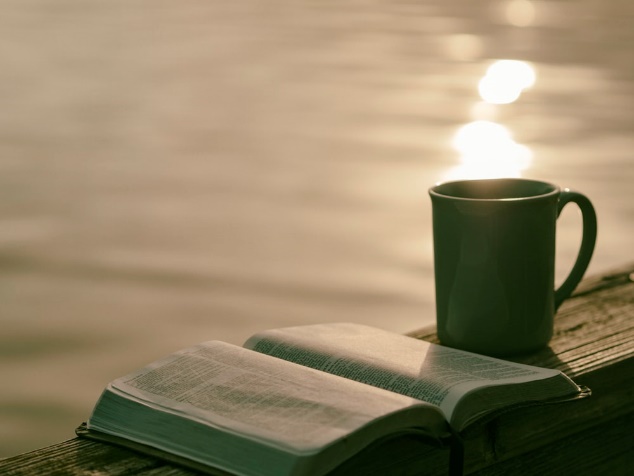 Cast your care upon God – Psalm 55:22, 1 Peter 5:7Be led by God’s peace – Isaiah 55:12-13, Psalm 34:14Do your part to be at peace with others – Romans 12:18